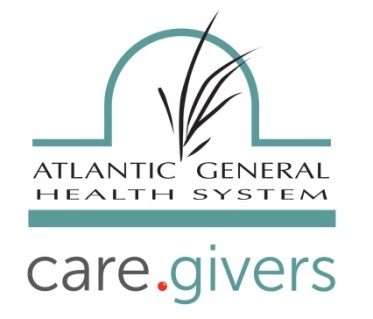 Coverage for weight loss surgery and preparation for surgery vary greatly from policy to policy. This document is designed to help you determine your level of coverage and the requirements of your individual plan. Start by calling the # on the back of your insurance card. Ask to speak with a “benefits” representative about “prior authorization” for bariatric surgery. Insurance Company Representative’s Name: _________________________  Your Policy Number: ________________ Ask the representative the following: Does my policy cover:Laparoscopic Roux-en-Y (CPT code 43846/43644)       Yes / NoLaparoscopic Gastric Band (CPT code 43770) 	     Yes / NoLaparoscopic Sleeve Gastrectomy (CPT code 43775)    Yes / No If the answer is No, ask if there are any exemptions for medical reasons such as Diabetes or High Blood Pressure.What are the requirements to be authorized for surgery?Do I need medically supervised weight loss attempts? Yes / NoIf Yes, for how long & do they need to be consecutive? 			Do I need a Psychological evaluation? Yes / NoDo I need specific studies (i.e. UGI, Labs)? Yes/ No 			Do I need to journal food/exercise? Yes / NoDoes my surgery need to take place at a specific type of hospital (i.e. A Center of Distinction)? Yes/ NoDo they cover Nutritionists/Dietitian visits?  Yes / NoIf Yes, do they cover services provided by Atlantic General Hospital?   Yes / NoDoes insurance cover medical supervision of treatment programs?  Yes / NoDo I need a referral for initial consultation with the surgeon, nutritionist, or psychologist/mental health professional? Yes/ No